Slavistično društvo Mariborvabi na predavanje profesorja filozofije s Filozofske fakultete Univerze v Ljubljani doc. dr. Jana Ciglenečkega z naslovom Gnostična gibanja in reakcija cerkvenih očetov,ki bo v četrtek, 16. decembra 2021, ob 17. uriv okolju MS Teams.Izraz gnosticizem, ki izhaja iz grške besede gnôsis, “spoznanje”, označuje heterodoksna duhovno-religiozna gibanja, ki so se razmahnila v prvih stoletjih krščanstva, še zlasti razširjena pa so bila na področju Egipta. Do  leta 1945, ko so v Zgornjem Egiptu lokalni kmetje po naključju odkrili zbirko trinajstih papirusnih kodeksov, danes znanih kot “gnostična knjižnica Nag Hammadi”, je bil glavni vir za poznavanje gnostičnih gibanj delo Ireneja Lyonskega z naslovom Zoper krivoverstva. V prvi knjigi tega epohalnega dela, ki predstavlja enega prvih vrhuncev patristične misli, je lyonski škof podrobno opisal nauke različnih gnostičnih skupnosti, ki jih je nato v naslednjih knjigah sistematično zavrnil. Predavatelj bo predstavil začetke krščanstva v Egiptu, nenavadne okoliščine odkritja gnostične “knjižnice Nag Hammadi” ter pomen teh spisov in drugih antičnih virov za razumevanje zgodovine krščanstva v prvih stoletjih njegovega razvoja.   Prisrčno vabljeni.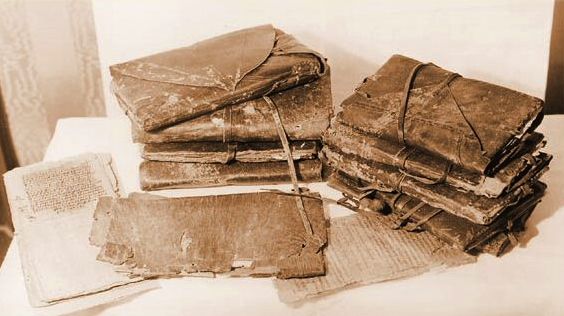 Slika 1: Nag Hammadi 1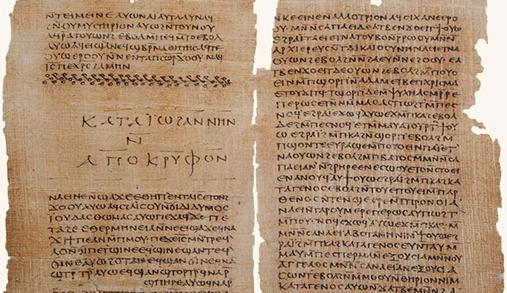 Slika 2: Nag Hammadi 2